Year 1 and 2 Autumn Term 1 Newsletter.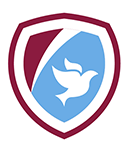 Welcome back! We hope you have had a wonderful holiday and are ready to have a successful year in Year 1 and 2  Our first topic in Year 1 and 2 is ‘The Island,’ which will be a whole school focus for 4 weeks. During the topic, we will be learning about different animal groups, the oceans and how to create and draw our own turtles. Our core value: Community 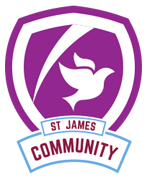 As we start a new academic year at the Academy at St James, we will be focusing on our core value of Community. We are keen to promote the positive role of our school community- which extends to the wider community of parents/carers. It is important that the children understand how communities work together and that we can all make a difference. We thank you for helping us develop this mind-set and encourage you to actively discuss and participate in the community with your child.Talk Topics: Talk to your children about: What is a community?Are all communities the same?Are all communities different?How can we positively impact our community?What does our community look like at St James?Homework: Spellings will be set over weekly via Classdojo. Project homework will be set half termly. P.E: All children are required to come to school in their PE uniform. When the weather starts to get colder, children are able to come in black jogging bottoms and wear their school jumper. Monday- Successful swansThursday- Daring ducklings and Swooping starlingsTeaching Staff:In Daring ducklings- Miss Petty, Mrs Simpson and Miss AhmedIn Swooping sparrows- Mrs Pitts and Mrs SpiersIn Successful swans- Mrs Gibbons and Miss Hetherington